Datos del Solicitante: Datos de el/la representante: Actuación objeto de la subvención:Criterios de Selección (AUTOEVALUACION):En ____________________________________, a ____ de ______________________________ de ____En cumplimiento de la normativa vigente sobre protección de datos de carácter personal, las personas firmantes quedan informadas de que los datos facilitados al Grupo de Acción Local son necesarios para la formalización y gestión de las ayudas Leader y que se incorporarán al correspondiente fichero de personas o entidades promotoras, para uso interno, y para gestión, tramitación y pago de las ayudas solicitadas, así como para la promoción y difusión de las ayudas concedidas, para todo lo cual se da expresamente su autorización. Asimismo, se informa de que el responsable de dicho fichero es el Grupo de Acción Local pudiendo ejercer los derechos de acceso, rectificación, cancelación, total o parcial, y oposición de los datos obrantes en dicho fichero, en los términos establecidos en la Ley Orgánica 15/1999, de 13 de diciembre, de Protección de Datos de Carácter Personal y demás normativa complementaria. Quienes firman prestan su conformidad a la recogida de datos y autorizan expresamente la cesión para las indicadas finalidades que pueda ser realizada entre el Grupo de Acción Local y otras sociedades o entidades relacionadas con la prestación de los servicios solicitados o auxiliares de éstos en los términos previstos en la indicada Ley.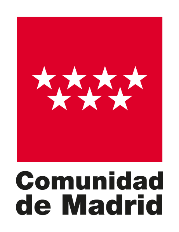 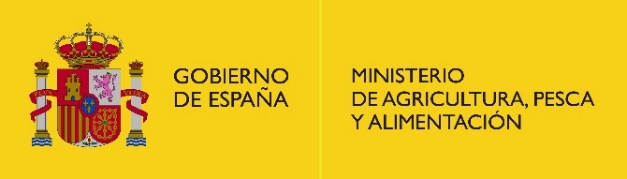 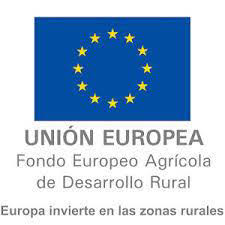 PROGRAMA DE DESARROLLO RURAL DE LA COMUNIDAD DE MADRID 2014-2020MEDIDA 6:  SERVICIOS CULTURALES, EDUCATIVOS Y NUEVAS TECNOLOGIASPROGRAMA DE DESARROLLO RURAL DE LA COMUNIDAD DE MADRID 2014-2020MEDIDA 6:  SERVICIOS CULTURALES, EDUCATIVOS Y NUEVAS TECNOLOGIASPROGRAMA DE DESARROLLO RURAL DE LA COMUNIDAD DE MADRID 2014-2020MEDIDA 6:  SERVICIOS CULTURALES, EDUCATIVOS Y NUEVAS TECNOLOGIASPROGRAMA DE DESARROLLO RURAL DE LA COMUNIDAD DE MADRID 2014-2020MEDIDA 6:  SERVICIOS CULTURALES, EDUCATIVOS Y NUEVAS TECNOLOGIASPROGRAMA DE DESARROLLO RURAL DE LA COMUNIDAD DE MADRID 2014-2020MEDIDA 6:  SERVICIOS CULTURALES, EDUCATIVOS Y NUEVAS TECNOLOGIASPROGRAMA DE DESARROLLO RURAL DE LA COMUNIDAD DE MADRID 2014-2020MEDIDA 6:  SERVICIOS CULTURALES, EDUCATIVOS Y NUEVAS TECNOLOGIASAUTOEVALUACION DE PROYECTOAUTOEVALUACION DE PROYECTOAUTOEVALUACION DE PROYECTOAUTOEVALUACION DE PROYECTOAUTOEVALUACION DE PROYECTOAUTOEVALUACION DE PROYECTO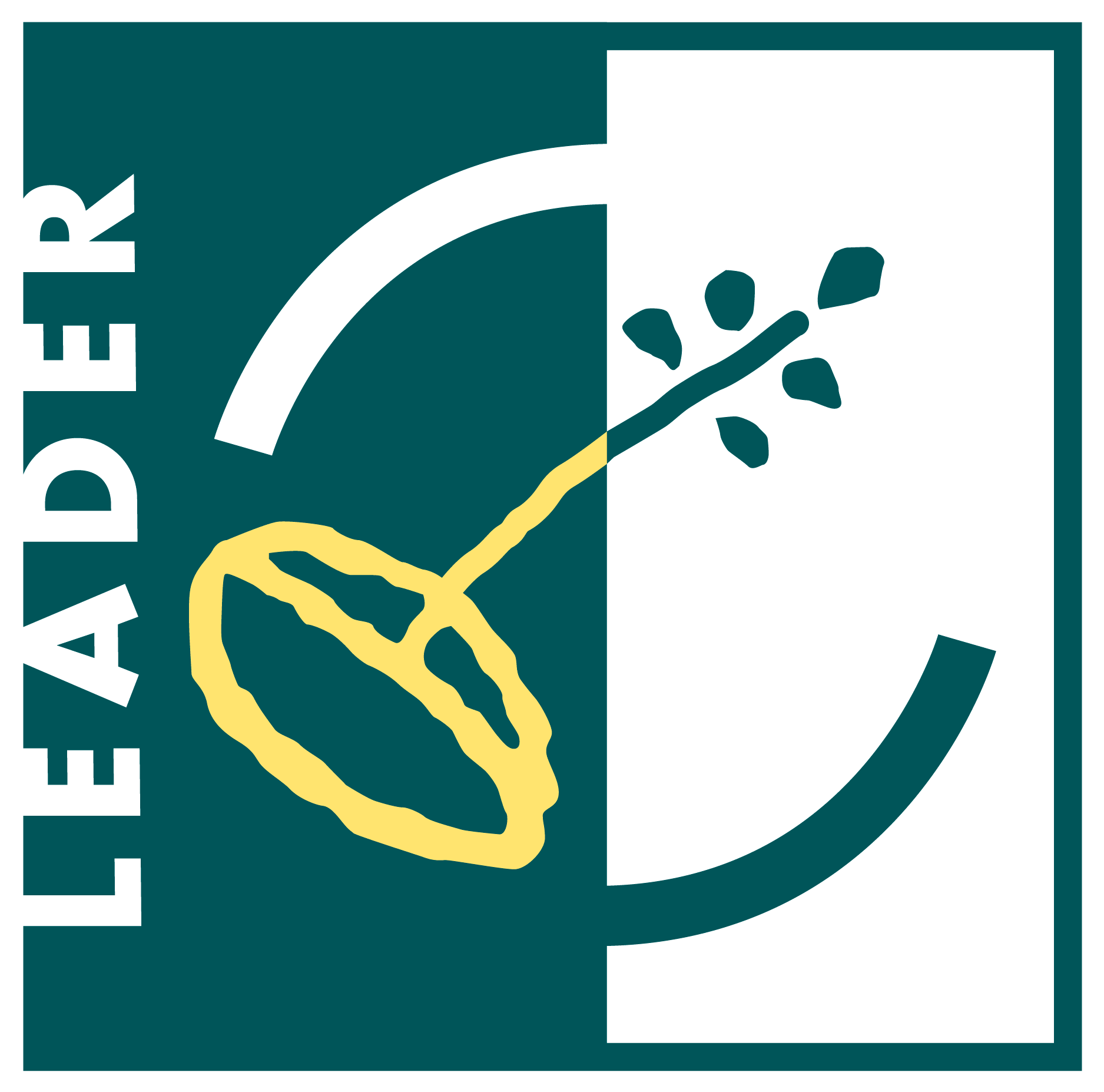 GRUPO DE ACCIÓN LOCAL:GRUPO DE ACCIÓN LOCAL: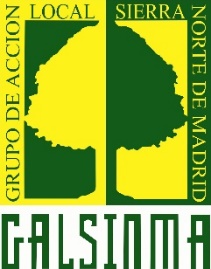 CONVOCATORIACONVOCATORIANIFNIFNIFNombre de la entidadNombre de la entidadNombre de la entidadNombre de la entidadNombre de la entidadCorreo electrónicoCorreo electrónicoCorreo electrónicoCorreo electrónicoCorreo electrónicoCorreo electrónicoCorreo electrónicoDirección Dirección Dirección Dirección Tipo víaTipo víaTipo víaTipo víaNombre víaNombre víaNombre víaNºPisoPisoPuertaPuertaPuertaCPCPLocalidadLocalidadLocalidadProvinciaProvinciaFaxTeléfono FijoTeléfono FijoTeléfono FijoTeléfono FijoTeléfono MóvilTeléfono MóvilNIF/NIENIF/NIENIF/NIE Apellidos ApellidosNombre/Razón SocialNombre/Razón SocialNombre/Razón SocialNombre/Razón SocialCargoCargoCorreo electrónicoFaxTeléfono FijoTeléfono FijoTeléfono MóvilTítulo del proyectoCRITERIOS DE SELECCIONPUNTOS GALPUNTOS SEGÚNPROMOTOR JUSTIFICACION DE LA PUNTUACIONUBICACIÓN puntuación máxima20Situado en municipio  de  200 o menos habitantes20Situado en municipio entre 201 y 500 habitantes 15Situado en municipio entre 501 y 1000 habitantes 10Situado en municipio entre 1001 y 2000 habitantes  5EMPLEO puntuación máxima20Creación de más de 3 empleos20Creación de 3 empleos16Creación de 2 empleos12Creación de 1 empleo8Mantenimiento del empleo actual5SOLICITANTE puntuación máxima15Solicitante Mujer.   12Menor de 30 años.  8Mayores de 55 años.  8Parado, más de 6 meses en el paro.  8Discapacidad con grado superior al 33%.  5Asociaciones y Fundaciones12Ayuntamientos y Mancomunidades 12TIPO  PROYECTOPROYECTO DE NUEVA CREACION10RESPETO AL MEDIO	puntuación máxima 					  10Utilización de espacios naturales en el desarrollo de actuaciones de educación3Ahorro del consumo de aguaInstalación de caldera de condensación  3Reutilización de aguas grises. 2Instalación de recirculación de agua caliente sanitaria. 2Utilización de aguas Pluviales. 3Implantación gestión  medio ambiental   que cuenten  con la certificación  ISO 140003CAMBIO CLIMATICO puntuación máxima 	10Utilización de energías renovablesInstalación de las energías renovables: biomasa, aerotermia o geotermia que tengan capacidad para aportar el 100% de las necesidades térmicas del proyecto  5Instalación de energía solar fotovoltaica con una potencia instalada comprendida entre 1.000 w y 4.000 W  2Instalación de energía solar fotovoltaica con una potencia superior a 4.000 w5Instalación de energía solar térmica con una potencia instalada entre 3.000 w y 4.000 w 2Instalación de energía solar térmica con una potencia instalada superior a 4.000 w            5Proyectos que contemplen mediadas ahorro energético el 100% de los elementos utilizados (A ⁺⁺⁺)  5el 80%  y 99 % de los elementos utilizados (A ⁺⁺⁺)  2Calificación energética del edificio:Calificación energética Escala  A  5Calificación energética Escala  B  3Calificación energética Escala  C  1INNOVACION Y MÁS  DE SERVICIOS puntuación máxima 	15Innovador a nivel comarcal (En los 45 municipios)15Innovador a nivel subcomarcal (Entre 20  y 44 municipios)10Innovador a nivel local.8Aumentar la cartera de servicios5TOTAL PUNTOS100FIRMA